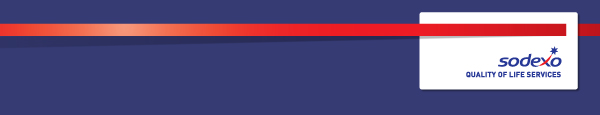 Function:Function:Function:Function:Peyton EventsPeyton EventsPeyton EventsPeyton EventsPeyton EventsPeyton EventsPeyton EventsPeyton EventsPeyton EventsPosition:  Position:  Position:  Position:  Sales Manager Sales Manager Sales Manager Sales Manager Sales Manager Sales Manager Sales Manager Sales Manager Sales Manager Job holder:Job holder:Job holder:Job holder:Date (in job since):Date (in job since):Date (in job since):Date (in job since):Immediate manager 
(N+1 Job title and name):Immediate manager 
(N+1 Job title and name):Immediate manager 
(N+1 Job title and name):Immediate manager 
(N+1 Job title and name):Head of Peyton Events Sales & Strategy Head of Peyton Events Sales & Strategy Head of Peyton Events Sales & Strategy Head of Peyton Events Sales & Strategy Head of Peyton Events Sales & Strategy Head of Peyton Events Sales & Strategy Head of Peyton Events Sales & Strategy Head of Peyton Events Sales & Strategy Head of Peyton Events Sales & Strategy Additional reporting line to:Additional reporting line to:Additional reporting line to:Additional reporting line to:nonenonenonenonenonenonenonenonenonePosition location:Position location:Position location:Position location:Peyton Events Head OfficePeyton Events Head OfficePeyton Events Head OfficePeyton Events Head OfficePeyton Events Head OfficePeyton Events Head OfficePeyton Events Head OfficePeyton Events Head OfficePeyton Events Head Office1.  Purpose of the Job – State concisely the aim of the job.  1.  Purpose of the Job – State concisely the aim of the job.  1.  Purpose of the Job – State concisely the aim of the job.  1.  Purpose of the Job – State concisely the aim of the job.  1.  Purpose of the Job – State concisely the aim of the job.  1.  Purpose of the Job – State concisely the aim of the job.  1.  Purpose of the Job – State concisely the aim of the job.  1.  Purpose of the Job – State concisely the aim of the job.  1.  Purpose of the Job – State concisely the aim of the job.  1.  Purpose of the Job – State concisely the aim of the job.  1.  Purpose of the Job – State concisely the aim of the job.  1.  Purpose of the Job – State concisely the aim of the job.  1.  Purpose of the Job – State concisely the aim of the job.  To work directly with the Head of Peyton Events Sales & Strategy and the wider sales and operations team to develop and maintain all aspects of the Peyton Events offer, ensuring we remain at the forefront of the industry and lead with innovation and brand relevance.Through creativity, innovation, and client engagement, this role is responsible for creating and maintaining excellent and constantly developing client relationships with venues and clients alike. We encourage personal initiative to actively seek new business and enhance existing customer experiences. Taking the client through the full customer journey with Peyton Events from concept to service delivery we seek to inspire guests and provide excellent food, drink and service at all points. The role suits a professional and experienced manager who strives to constantly over-achieve results, actively participate in forming strategies and implement such by constantly seeking new leads and routes for development. Excellent time management and organization skills are required within this fast-paced ever-changing environment to be able to deliver the customer visions whilst maintaining Peyton Events ethos and brand awareness and adhering to strict Health & Safety/Site client regulations and requirements. To work directly with the Head of Peyton Events Sales & Strategy and the wider sales and operations team to develop and maintain all aspects of the Peyton Events offer, ensuring we remain at the forefront of the industry and lead with innovation and brand relevance.Through creativity, innovation, and client engagement, this role is responsible for creating and maintaining excellent and constantly developing client relationships with venues and clients alike. We encourage personal initiative to actively seek new business and enhance existing customer experiences. Taking the client through the full customer journey with Peyton Events from concept to service delivery we seek to inspire guests and provide excellent food, drink and service at all points. The role suits a professional and experienced manager who strives to constantly over-achieve results, actively participate in forming strategies and implement such by constantly seeking new leads and routes for development. Excellent time management and organization skills are required within this fast-paced ever-changing environment to be able to deliver the customer visions whilst maintaining Peyton Events ethos and brand awareness and adhering to strict Health & Safety/Site client regulations and requirements. To work directly with the Head of Peyton Events Sales & Strategy and the wider sales and operations team to develop and maintain all aspects of the Peyton Events offer, ensuring we remain at the forefront of the industry and lead with innovation and brand relevance.Through creativity, innovation, and client engagement, this role is responsible for creating and maintaining excellent and constantly developing client relationships with venues and clients alike. We encourage personal initiative to actively seek new business and enhance existing customer experiences. Taking the client through the full customer journey with Peyton Events from concept to service delivery we seek to inspire guests and provide excellent food, drink and service at all points. The role suits a professional and experienced manager who strives to constantly over-achieve results, actively participate in forming strategies and implement such by constantly seeking new leads and routes for development. Excellent time management and organization skills are required within this fast-paced ever-changing environment to be able to deliver the customer visions whilst maintaining Peyton Events ethos and brand awareness and adhering to strict Health & Safety/Site client regulations and requirements. To work directly with the Head of Peyton Events Sales & Strategy and the wider sales and operations team to develop and maintain all aspects of the Peyton Events offer, ensuring we remain at the forefront of the industry and lead with innovation and brand relevance.Through creativity, innovation, and client engagement, this role is responsible for creating and maintaining excellent and constantly developing client relationships with venues and clients alike. We encourage personal initiative to actively seek new business and enhance existing customer experiences. Taking the client through the full customer journey with Peyton Events from concept to service delivery we seek to inspire guests and provide excellent food, drink and service at all points. The role suits a professional and experienced manager who strives to constantly over-achieve results, actively participate in forming strategies and implement such by constantly seeking new leads and routes for development. Excellent time management and organization skills are required within this fast-paced ever-changing environment to be able to deliver the customer visions whilst maintaining Peyton Events ethos and brand awareness and adhering to strict Health & Safety/Site client regulations and requirements. To work directly with the Head of Peyton Events Sales & Strategy and the wider sales and operations team to develop and maintain all aspects of the Peyton Events offer, ensuring we remain at the forefront of the industry and lead with innovation and brand relevance.Through creativity, innovation, and client engagement, this role is responsible for creating and maintaining excellent and constantly developing client relationships with venues and clients alike. We encourage personal initiative to actively seek new business and enhance existing customer experiences. Taking the client through the full customer journey with Peyton Events from concept to service delivery we seek to inspire guests and provide excellent food, drink and service at all points. The role suits a professional and experienced manager who strives to constantly over-achieve results, actively participate in forming strategies and implement such by constantly seeking new leads and routes for development. Excellent time management and organization skills are required within this fast-paced ever-changing environment to be able to deliver the customer visions whilst maintaining Peyton Events ethos and brand awareness and adhering to strict Health & Safety/Site client regulations and requirements. To work directly with the Head of Peyton Events Sales & Strategy and the wider sales and operations team to develop and maintain all aspects of the Peyton Events offer, ensuring we remain at the forefront of the industry and lead with innovation and brand relevance.Through creativity, innovation, and client engagement, this role is responsible for creating and maintaining excellent and constantly developing client relationships with venues and clients alike. We encourage personal initiative to actively seek new business and enhance existing customer experiences. Taking the client through the full customer journey with Peyton Events from concept to service delivery we seek to inspire guests and provide excellent food, drink and service at all points. The role suits a professional and experienced manager who strives to constantly over-achieve results, actively participate in forming strategies and implement such by constantly seeking new leads and routes for development. Excellent time management and organization skills are required within this fast-paced ever-changing environment to be able to deliver the customer visions whilst maintaining Peyton Events ethos and brand awareness and adhering to strict Health & Safety/Site client regulations and requirements. To work directly with the Head of Peyton Events Sales & Strategy and the wider sales and operations team to develop and maintain all aspects of the Peyton Events offer, ensuring we remain at the forefront of the industry and lead with innovation and brand relevance.Through creativity, innovation, and client engagement, this role is responsible for creating and maintaining excellent and constantly developing client relationships with venues and clients alike. We encourage personal initiative to actively seek new business and enhance existing customer experiences. Taking the client through the full customer journey with Peyton Events from concept to service delivery we seek to inspire guests and provide excellent food, drink and service at all points. The role suits a professional and experienced manager who strives to constantly over-achieve results, actively participate in forming strategies and implement such by constantly seeking new leads and routes for development. Excellent time management and organization skills are required within this fast-paced ever-changing environment to be able to deliver the customer visions whilst maintaining Peyton Events ethos and brand awareness and adhering to strict Health & Safety/Site client regulations and requirements. To work directly with the Head of Peyton Events Sales & Strategy and the wider sales and operations team to develop and maintain all aspects of the Peyton Events offer, ensuring we remain at the forefront of the industry and lead with innovation and brand relevance.Through creativity, innovation, and client engagement, this role is responsible for creating and maintaining excellent and constantly developing client relationships with venues and clients alike. We encourage personal initiative to actively seek new business and enhance existing customer experiences. Taking the client through the full customer journey with Peyton Events from concept to service delivery we seek to inspire guests and provide excellent food, drink and service at all points. The role suits a professional and experienced manager who strives to constantly over-achieve results, actively participate in forming strategies and implement such by constantly seeking new leads and routes for development. Excellent time management and organization skills are required within this fast-paced ever-changing environment to be able to deliver the customer visions whilst maintaining Peyton Events ethos and brand awareness and adhering to strict Health & Safety/Site client regulations and requirements. To work directly with the Head of Peyton Events Sales & Strategy and the wider sales and operations team to develop and maintain all aspects of the Peyton Events offer, ensuring we remain at the forefront of the industry and lead with innovation and brand relevance.Through creativity, innovation, and client engagement, this role is responsible for creating and maintaining excellent and constantly developing client relationships with venues and clients alike. We encourage personal initiative to actively seek new business and enhance existing customer experiences. Taking the client through the full customer journey with Peyton Events from concept to service delivery we seek to inspire guests and provide excellent food, drink and service at all points. The role suits a professional and experienced manager who strives to constantly over-achieve results, actively participate in forming strategies and implement such by constantly seeking new leads and routes for development. Excellent time management and organization skills are required within this fast-paced ever-changing environment to be able to deliver the customer visions whilst maintaining Peyton Events ethos and brand awareness and adhering to strict Health & Safety/Site client regulations and requirements. To work directly with the Head of Peyton Events Sales & Strategy and the wider sales and operations team to develop and maintain all aspects of the Peyton Events offer, ensuring we remain at the forefront of the industry and lead with innovation and brand relevance.Through creativity, innovation, and client engagement, this role is responsible for creating and maintaining excellent and constantly developing client relationships with venues and clients alike. We encourage personal initiative to actively seek new business and enhance existing customer experiences. Taking the client through the full customer journey with Peyton Events from concept to service delivery we seek to inspire guests and provide excellent food, drink and service at all points. The role suits a professional and experienced manager who strives to constantly over-achieve results, actively participate in forming strategies and implement such by constantly seeking new leads and routes for development. Excellent time management and organization skills are required within this fast-paced ever-changing environment to be able to deliver the customer visions whilst maintaining Peyton Events ethos and brand awareness and adhering to strict Health & Safety/Site client regulations and requirements. To work directly with the Head of Peyton Events Sales & Strategy and the wider sales and operations team to develop and maintain all aspects of the Peyton Events offer, ensuring we remain at the forefront of the industry and lead with innovation and brand relevance.Through creativity, innovation, and client engagement, this role is responsible for creating and maintaining excellent and constantly developing client relationships with venues and clients alike. We encourage personal initiative to actively seek new business and enhance existing customer experiences. Taking the client through the full customer journey with Peyton Events from concept to service delivery we seek to inspire guests and provide excellent food, drink and service at all points. The role suits a professional and experienced manager who strives to constantly over-achieve results, actively participate in forming strategies and implement such by constantly seeking new leads and routes for development. Excellent time management and organization skills are required within this fast-paced ever-changing environment to be able to deliver the customer visions whilst maintaining Peyton Events ethos and brand awareness and adhering to strict Health & Safety/Site client regulations and requirements. To work directly with the Head of Peyton Events Sales & Strategy and the wider sales and operations team to develop and maintain all aspects of the Peyton Events offer, ensuring we remain at the forefront of the industry and lead with innovation and brand relevance.Through creativity, innovation, and client engagement, this role is responsible for creating and maintaining excellent and constantly developing client relationships with venues and clients alike. We encourage personal initiative to actively seek new business and enhance existing customer experiences. Taking the client through the full customer journey with Peyton Events from concept to service delivery we seek to inspire guests and provide excellent food, drink and service at all points. The role suits a professional and experienced manager who strives to constantly over-achieve results, actively participate in forming strategies and implement such by constantly seeking new leads and routes for development. Excellent time management and organization skills are required within this fast-paced ever-changing environment to be able to deliver the customer visions whilst maintaining Peyton Events ethos and brand awareness and adhering to strict Health & Safety/Site client regulations and requirements. To work directly with the Head of Peyton Events Sales & Strategy and the wider sales and operations team to develop and maintain all aspects of the Peyton Events offer, ensuring we remain at the forefront of the industry and lead with innovation and brand relevance.Through creativity, innovation, and client engagement, this role is responsible for creating and maintaining excellent and constantly developing client relationships with venues and clients alike. We encourage personal initiative to actively seek new business and enhance existing customer experiences. Taking the client through the full customer journey with Peyton Events from concept to service delivery we seek to inspire guests and provide excellent food, drink and service at all points. The role suits a professional and experienced manager who strives to constantly over-achieve results, actively participate in forming strategies and implement such by constantly seeking new leads and routes for development. Excellent time management and organization skills are required within this fast-paced ever-changing environment to be able to deliver the customer visions whilst maintaining Peyton Events ethos and brand awareness and adhering to strict Health & Safety/Site client regulations and requirements. 2. 	Dimensions – Point out the main figures / indicators to give some insight on the “volumes” managed by the position and/or the activity of the Department.2. 	Dimensions – Point out the main figures / indicators to give some insight on the “volumes” managed by the position and/or the activity of the Department.2. 	Dimensions – Point out the main figures / indicators to give some insight on the “volumes” managed by the position and/or the activity of the Department.2. 	Dimensions – Point out the main figures / indicators to give some insight on the “volumes” managed by the position and/or the activity of the Department.2. 	Dimensions – Point out the main figures / indicators to give some insight on the “volumes” managed by the position and/or the activity of the Department.2. 	Dimensions – Point out the main figures / indicators to give some insight on the “volumes” managed by the position and/or the activity of the Department.2. 	Dimensions – Point out the main figures / indicators to give some insight on the “volumes” managed by the position and/or the activity of the Department.2. 	Dimensions – Point out the main figures / indicators to give some insight on the “volumes” managed by the position and/or the activity of the Department.2. 	Dimensions – Point out the main figures / indicators to give some insight on the “volumes” managed by the position and/or the activity of the Department.2. 	Dimensions – Point out the main figures / indicators to give some insight on the “volumes” managed by the position and/or the activity of the Department.2. 	Dimensions – Point out the main figures / indicators to give some insight on the “volumes” managed by the position and/or the activity of the Department.2. 	Dimensions – Point out the main figures / indicators to give some insight on the “volumes” managed by the position and/or the activity of the Department.2. 	Dimensions – Point out the main figures / indicators to give some insight on the “volumes” managed by the position and/or the activity of the Department.Revenue FY13:€tbc€tbcEBIT growth:EBIT growth:tbcGrowth type:n/aOutsourcing rate:n/aRegion  WorkforcetbctbcRevenue FY13:€tbc€tbcEBIT margin:EBIT margin:tbcGrowth type:n/aOutsourcing rate:n/aRegion  WorkforcetbctbcRevenue FY13:€tbc€tbcNet income growth:Net income growth:tbcGrowth type:n/aOutsourcing growth rate:n/aHR in Region tbctbcRevenue FY13:€tbc€tbcCash conversion:Cash conversion:tbcGrowth type:n/aOutsourcing growth rate:n/aHR in Region tbctbcCharacteristics Characteristics Add pointAdd pointAdd pointAdd pointAdd pointAdd pointAdd pointAdd pointAdd pointAdd pointAdd point3. 	Organisation chart – Indicate schematically the position of the job within the organisation. It is sufficient to indicate one hierarchical level above (including possible functional boss) and, if applicable, one below the position. In the horizontal direction, the other jobs reporting to the same superior should be indicated.See overleaf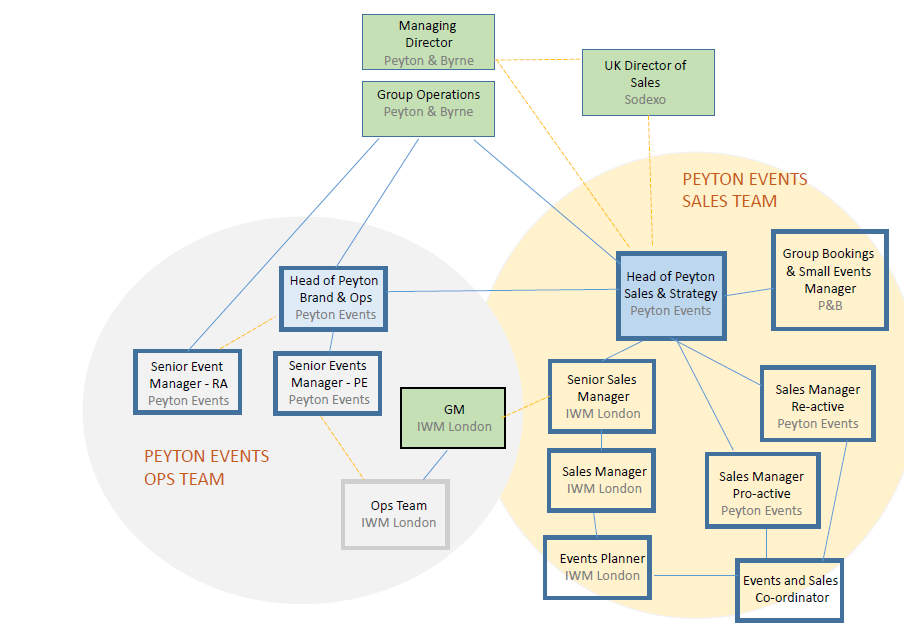 4. Context and main issues – Describe the most difficult types of problems the jobholder has to face (internal or external to Sodexo) and/or the regulations, guidelines, practices that are to be adhered to.EXCELLENCEChallenging ourselves to meet our own high expectations and supporting each other to deliver against them in all areas: Service StandardsDesignProduct ProvenanceCraft SkillHaving respect for the customer, listening to their needs and always delivering value at their price pointCOMMITMENT TO PEOPLEProviding real development, learning and benefitsBeing open and honest with each other. Demonstrating respect for our differences and skills, fostering equality throughout the CompanyProviding an open, engaging, fun and rewarding work environmentDelivering on what we promiseCREATIVITY AND INNOVATIONLeading the market, always seeking to spearhead new developmentsNever being complacent, always striving to improve on what we doUsing creative thinking and innovative ideas to solve problems and develop new solutions5.  Main assignments – Indicate the main activities / duties to be conducted in the job.Service, Client & Guest Care:Help organise and deliver event business plans, strategies and relevant projects to ensure the business continues to grow, develop and remain at the forefront of the industryBespoke your service delivery depending on client and event location requirementsContinuously maintain and develop relationships with clients to demonstrate a deep understanding of client as well as location requirements, expectations and limitationsWork with the client and the operations team to ensure that all events, contracts and project work, matches ambition and promiseTake initiative to develop and implement strategies that will lift standards and raise the overall reputation and growth of Peyton EventsWork with the whole team to ensure high customer satisfaction through understanding client needs, high product quality, consistently excellent service and high environmental standards Keep up to date on local and wider market trends to ensure Peyton Events remain innovative and relevant Understand and deliver an agreeable outcome of conflicting requirements between client, customer, and companyManage projects and compile business plans, sales strategies and proposals as requiredConstantly work to improve the business and encourage a culture of innovation Regularly interact and communicate effectively with current and potential clients including venues and stakeholdersDesign and deliver client briefs and presentations, ensuring that all requirements are exceeded and showcase Peyton Events services in a professional and timely mannerInitiate pro-active selling of Peyton Events products and services to key target markets; performance measured by agreed set of KPI’s Professionally represent Peyton Events at various face to face sales and marketing events on a regular basisLeadership & People: Be an advocate and ambassador for Peyton Events, developing strong positive relationships across all areas of Peyton and Byrne and with clients and suppliers Ensure that business activity is communicated effectively and in a timely manner throughout the Company and to all personnelTake responsibility of the Health & Safety of employees and customers at all times and across every aspect of the businessEnsuring adherence to all relevant legislations to your day to day activitiesPromoting exemplary personnel management within companyWork closely with the senior management team to ensure good working relations are maintained and that the best interests of the company are always the priority Work with the management team to ensure the agreed procedures and policies are faithfully followedCreate and maintain excellent client and venue relationships  Managing Standards and QualityKeep abreast of developments and changes in the Events, Restaurant and wider Catering Industries to develop and implement strategies to keep Peyton Events and the `Group at the forefront of the industry Ensure all event briefs are clearly constructed and all parties are fully briefed to enable the smooth planning and implementation of events logistics Work with your line managers and peers in the development, setting and maintenance of the image of Peyton Events across all of the company activityEnsure all presentational material (both printed and electronic) is of the highest standard and accurately reflects the business and complies with company brand standardsRepresent Peyton Events at various forums within the industryWork with all relevant parties to feedback customer and client comments to help develop the our events offering across each piece of the businessSet a high personal standard for the Peyton Events teamHave appropriate level of knowledge of Food Hygiene and Health and Safety Standards  Financial Management:Be commercially minded in every aspect of the business and day to day activityWork with your key stakeholders and other company peers to help compile Peyton Events budgets and forecastsWork with key stakeholders and peers to develop an integrated strategy aimed at winning and retaining business Report sales figures and forecasts on a weekly basis in an accurate and timely mannerConsistently work with the operations team to manage event costs in line with budget and business needTo ensure that each activity achieves its required profit margins, and to chart this informationCompile and utilise financial information in a constructive and beneficial wayTo understand, interpret, explain and act on the implications of financial information6.  Accountabilities – Give the 3 to 5 key outputs of the position vis-à-vis the organization; they should focus on end results, not duties or activities.Using initiative and acumen to support the development of the Peyton Events brandLeading and supporting the wider team to ensure company success Draw on financial management and commercial awareness to drive growth
7.  Person Specification – Indicate the skills, knowledge and experience that the job holder should require to conduct the role effectivelyA minimum of 5 years’ experience working in the UK events industryStrong personal contact network within London venues, agencies and corporate companiesIndustry acumen and knowledge of external catering developments & innovationsDiverse Contract and Events Catering experience Strong financial understanding and demonstrable budgeting managementExperienced in adhering to and driving company initiatives and strategiesKnowledge of working in public event spaces and listed buildings Personal innovation and passion for food and beverageDemonstrative customer focus and excellent service skillsStrong communication and negotiation skills Excellent organizational and time management skillsSolid experience in using CRM systems8.  Competencies – Indicate which of the Sodexo core competencies and any professional competencies that the role requires9.  Management Approval – To be completed by document owner10.  Employee Approval – To be completed by employee